Министерство культуры, по делам национальностей и архивного дела Чувашской РеспубликиБПОУ «Чебоксарское художественное училище (техникум)» Минкультуры ЧувашииРАБОЧАЯ ПРОГРАММА
УП.01. УЧЕБНАЯ ПРАКТИКАспециальность 53.02.09 Театрально-декорационное искусство (по видам)Чебоксары – 2018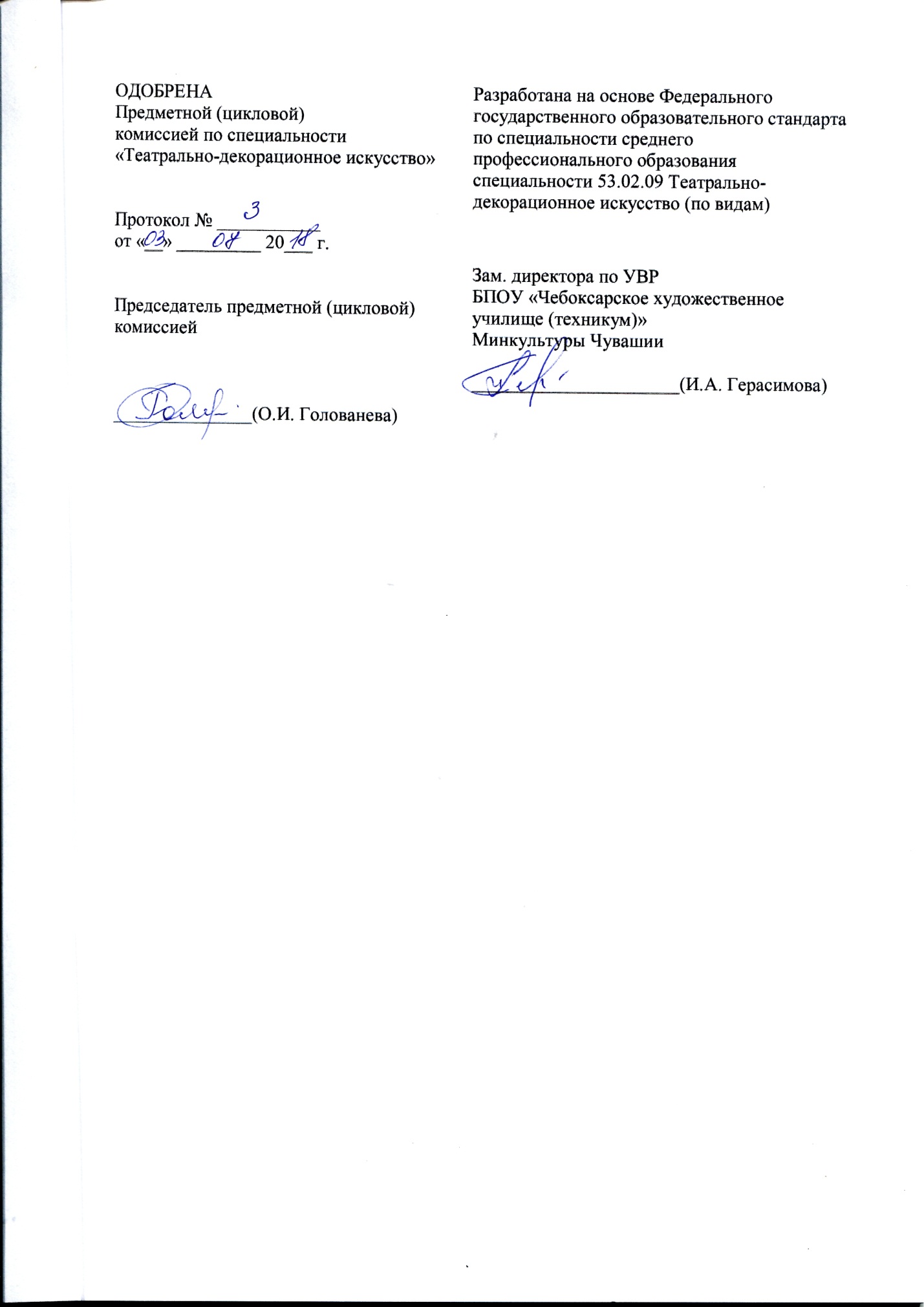 СОДЕРЖАНИЕПАСПОРТ РАБОЧЕЙ ПРОГРАММЫ УЧЕБНОЙ ПРАКТИКИРЕЗУЛЬТАТЫ ОСВОЕНИЯ РАБОЧЕЙ ПРОГРАММЫ УЧЕБНОЙ ПРАКТИКИСОДЕРЖАНИЕ УЧЕБНОЙ ПРАКТИКИУСЛОВИЯ РЕАЛИЗАЦИИ РАБОЧЕЙ ПРОГРАММЫ УЧЕБНОЙ ПРАКТИКИКОНТРОЛЬ И ОЦЕНКА РЕЗУЛЬТАТОВ ОСВОЕНИЯ УЧЕБНОЙ ПРАКТИКИПАСПОРТ РАБОЧЕЙ ПРОГРАММЫУП.01 УЧЕБНАЯ ПРАКТИКАОбласть применения программыРабочая программа учебной практики является частью программы подготовки специалистов среднего звена в соответствии с ФГОС по специальности СПО 53.02.09 Театрально-декорационное искусство (по видам) в части освоения основного вида профессиональной деятельности (ВПД) – художественно-костюмерное оформление спектакля и соответствующих профессиональных компетенций (ПК):ПК 1.1. Использовать графически-композиционные и живописные приемы в решении творческих замыслов и задач.ПК 1.2. Создавать эскизы творческих проектов, соответствующих замыслу художника-постановщика.ПК 1.3. Исследовать историческое наследие театрально-декорационного и декоративно-прикладного искусства.ПК 1.4. Использовать знания истории стилей для создания эскизов творческих проектов.ПК 1.5. Оформлять выставочные проекты.ПК 1.6. Использовать мультимедийные технологии в создании профессиональных проектов.Цели и задачи учебной практики, требования к результатам освоения практики:Цель учебной практики - совершенствование практического опыта, полученного на учебной и производственной практике (по профилю специальности) профессионального модуля, подтверждение сформированности профессиональных компетенций программы подготовки специалистов среднего звена по специальности 53.02.09 Театрально-декорационное искусство (по видам). 	Задачи учебной практики:приобретение опыта создания творческой работы путем изучения театральных и исторических костюмов различных эпох;анализ формы, цвета, композиции, материальности, выбранного театрального, исторического или художественного образа;иметь практический опыт: работы с исторической литературой, музейными образцами, мультимедийными средствами;выполнения эскизов костюмов различных эпох и стилистических направлений;создания творческих зарисовок костюмов, аксессуаров и головных уборов;имитации театральных тканей, кружева, вышивки;Количество часов на освоение программы преддипломной практики:всего - 2 недели, 72 часа.Итоговая аттестация в форме дифференцированного зачета.РЕЗУЛЬТАТЫ ОСВОЕНИЯ РАБОЧЕЙ ПРОГРАММЫУЧЕБНОЙ ПРАКТИКИРезультатом освоения рабочей программы учебной практики является приобретенный практический опыт, сформированность общих и профессиональных компетенций в рамках ПМ.01 Художественно-творческая деятельность.СОДЕРЖАНИЕ УЧЕБНОЙ ПРАКТИКИЗадания на практикуСодержание преддипломной практикиУСЛОВИЯ РЕАЛИЗАЦИИ РАБОЧЕЙ ПРОГРАММЫ Требования к минимальному материально-техническому обеспечениюУчебная практика по виду «Художественно-костюмерное оформление спектакля» направлена на расширение представлений обучающихся о сфере деятельности будущих специалистов театрально-декорационного искусства, сбор материала для создания произведений театрально-декорационного искусства. Перед началом практики обучающиеся проходят обязательный инструктаж по технике безопасности, предупреждаются о правилах поведения во время прохождения практики, целях и задачах, этапах работы.  За время учебной практики обучающиеся должны выполнить виды работ в соответствии с данной рабочей программой учебной практики.Кадровое обеспечение образовательного процессаППССЗ по специальности должна обеспечиваться педагогическими кадрами, имеющими высшее образование, соответствующее профилю преподаваемого профессионального модуля. Доля преподавателей, имеющих высшее образование, должна составлять не менее 90 процентов в общем числе преподавателей, обеспечивающих образовательный процесс по данной программе.Опыт деятельности в организациях соответствующей профессиональной сферы является обязательным для преподавателей, отвечающих за освоение обучающимся профессионального учебного цикла, эти преподаватели получают дополнительное профессиональное образование по программам повышения квалификации, в том числе в форме стажировки в профильных организациях не реже 1 раза в 5 лет.До 10 процентов от общего числа преподавателей, имеющих высшее образование, может быть заменено преподавателями, имеющими СПО и государственные почетные звания в соответствующей профессиональной сфере, или специалистами, имеющими СПО и стаж практической работы в соответствующей профессиональной сфере более 10 последних лет.Информационное обеспечение обученияОсновные источники:1. Николай Ли. Основы учебного академического рисунка: учебник для студентов художественных училищ. – М.: Эксмо, 2015. – 480с. с ил.2.Николай Ли. Голова человека. Основы учебного академического рисунка: учебник для студентов  художественных училищ. - М.: Эксмо, 2017. - 264с. с ил.3. Могилевцев В.А.  Образцы для копирования. Фигура. Учебный рисунок в Российской Академии художеств: учебное пособие. – СПб.: 4арт, 2016. – 132 с., ил.4. Бодрякова Л.Н. Технология изделий легкой промышленности [Электронный ресурс] : учебное пособие / Л.Н. Бодрякова, А.А. Старовойтова. – Электрон. текстовые данные. – Омск: Омский государственный институт сервиса, Омский государственный технический университет, 2013. – 165 c. – 978-5-93252-288-2. – Режим доступа: http://www.iprbookshop.ru/18263.html5. Ермилова В.В. Моделирование и художественное оформление одежды: учебное пособие для студентов СПО /В.В. Ермилова,  Д.Ю. Ермилова. – 4-е изд. испр., доп. – М.: Академия, 2014. – 224 с.6. Методика проектирования костюма [Электронный ресурс]: учебное пособие/ В.Ю. Сапугольцев [и др.].– Электрон. текстовые данные.– Оренбург: Оренбургский государственный университет, ЭБС АСВ, 2015.– 162 c.– Режим доступа: http://www.iprbookshop.ru /61375.html.– ЭБС «IPRbooks»7. Материалы для одежды [Электронный ресурс]: краткий терминологический словарь/ – Электрон. текстовые данные.– Казань: Казанский национальный исследовательский технологический университет, 2015.– 91 c.– Режим доступа: http://www. iprbookshop.ru /61983.html.– ЭБС «IPRbooks»8. Макленкова С.Ю. Моделирование и конструирование одежды [Электронный ресурс]: практикум/ Макленкова С.Ю., Максимкина И.В.– Электрон. текстовые данные.– М.: Московский педагогический государственный университет, 2018.– 84 c.– Режим доступа: http://www.iprbookshop.ru/75809.html.– ЭБС «IPRbooks»Дополнительная  литература: Грачева А. Иссей Мияке: Поэт одежды [Электронный ресурс]/ Грачева А.– Электрон. текстовые данные.– М.: Этерна, 2014.– 104 c.– Режим доступа: http://www. iprbookshop.ru /45912.html.– ЭБС «IPRbooks»Букач Л.А. Материаловедение и технология ручной вышивки [Электронный ресурс] : учебное пособие / Л.А. Букач, М.А. Ровнейко. – Электрон. текстовые данные. – Минск: Республиканский институт профессионального образования (РИПО), 2015. – 328 c. – 978-985-503-541-2. – Режим доступа: http://www.iprbookshop.ru/67650.htmlДали Л. Рисуем на коленке. Одежда [Электронный ресурс] / Л. Дали. – Электрон. текстовые данные. – М. : РИПОЛ классик, 2016. – 104 c. – 978-5-386-09652-6. – Режим доступа: http://www.iprbookshop.ru/73211.htmlИзбранные главы конструирования одежды. Системы конструирования одежды [Электронный ресурс] : учебное пособие / Ю.А. Коваленко [и др.]. – Электрон. текстовые данные. – Казань: Казанский национальный исследовательский технологический университет, 2016. – 80 c. – 978-5-7882-1899-1. – Режим доступа: http://www.iprbookshop.ru /61846.htmКОНТРОЛЬ И ОЦЕНКА РЕЗУЛЬТАТОВ ОСВОЕНИЯ
УЧЕБНОЙ ПРАКТИКИКонтроль и оценка результатов освоения учебной практики осуществляется руководителем практики в процессе освоения практики, а также сдачи обучающимися дифференцированного зачета.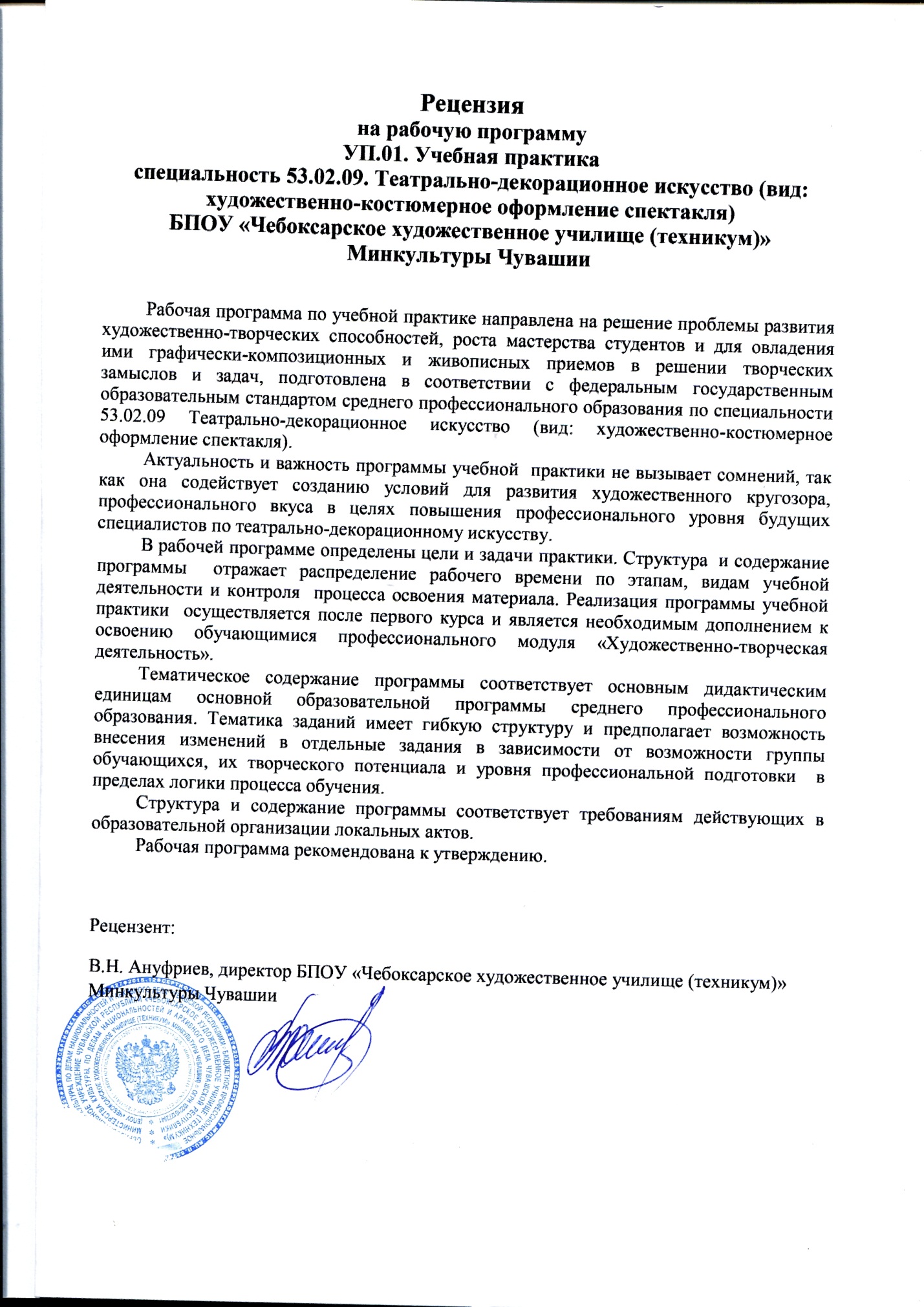 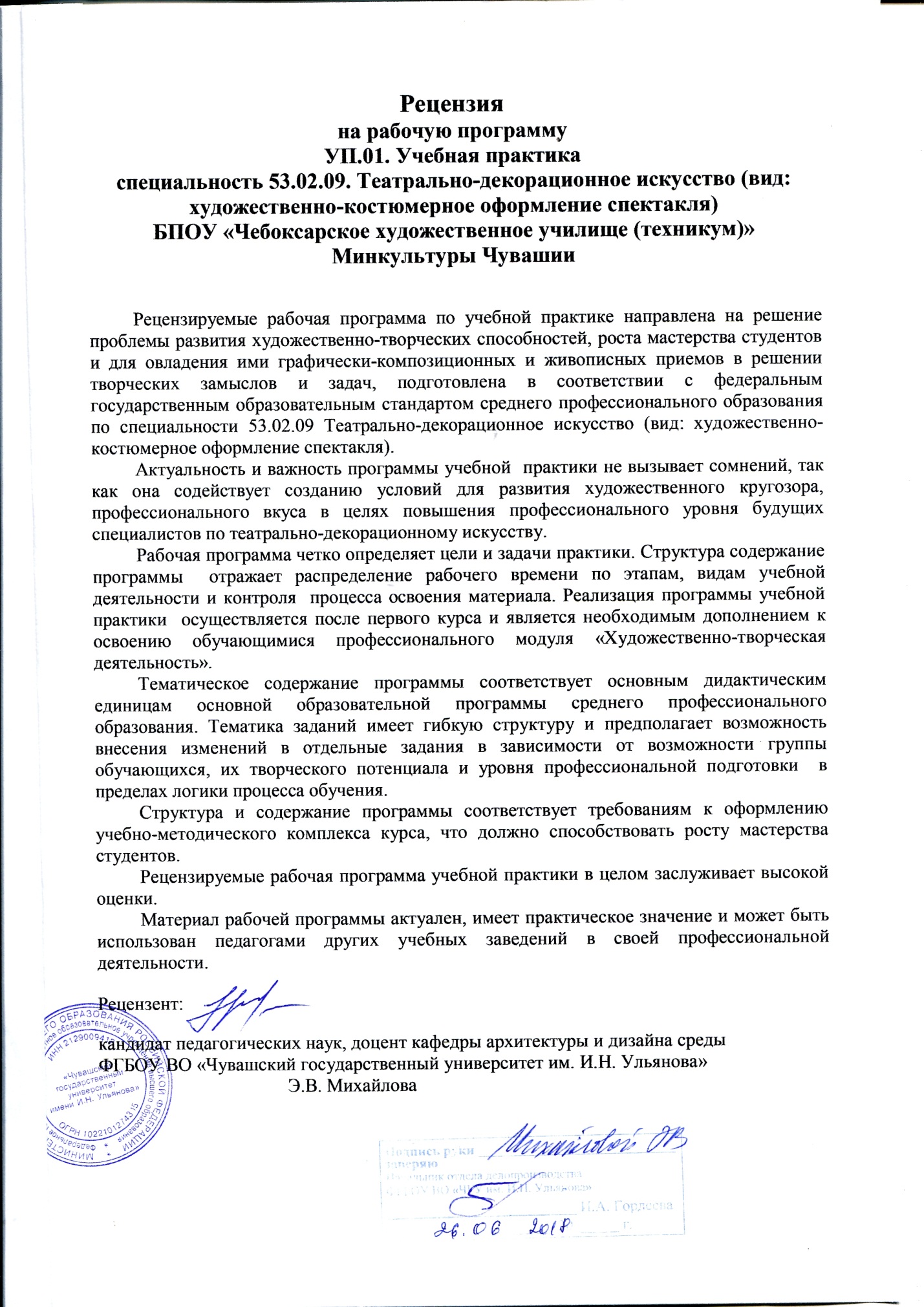 УТВЕРЖДЕНО приказом директора БПОУ «Чебоксарскоехудожественное училище (техникум)» Минкультуры Чувашии      от 20 августа 2018 года  № 43-о                                                      КодНаименование результата обученияПК 1.1Использовать графически-композиционные и живописные приемы в решении творческих замыслов и задач.ПК 1.2Создавать эскизы творческих проектов, соответствующих замыслу художника-постановщика.ПК 1.3Исследовать историческое наследие театрально-декорационного и декоративно-прикладного искусства.ПК 1.4Использовать знания истории стилей для создания эскизов творческих проектов.ПК 1.5Оформлять выставочные проекты.ПК 1.6Использовать мультимедийные технологии в создании профессиональных проектовОК 1Понимать сущность и социальную значимость своей будущей профессии, проявлять к ней устойчивый интерес.ОК 2Организовывать собственную деятельность, определять методы и способы выполнения профессиональных задач, оценивать их эффективность и качество.ОК 3Решать проблемы, оценивать риски и принимать решения в нестандартных ситуациях.ОК 4Осуществлять поиск, анализ и оценку информации, необходимой для постановки и решения профессиональных задач, профессионального и личностного развития.ОК 5Использовать информационно-коммуникационные технологии для совершенствования профессиональной деятельности.ОК 6Работать в коллективе, обеспечивать его сплочение, эффективно общаться с коллегами, руководством.ОК 7Ставить цели, мотивировать деятельность подчиненных, организовывать и контролировать их работу с принятием на себя ответственности за результат выполнения заданий.ОК 08Самостоятельно определять задачи профессионального и личностного развития, заниматься самообразованием, осознанно планировать повышение квалификации.ОК 09Ориентироваться в условиях частой смены технологий в профессиональной деятельности.№Код и наименование ПК Задания на практикуПК 1.1. Использовать графически-композиционные и живописные приемы в решении творческих замыслов и задачПланирование и реализация практических заданий выполнены с использованием графических и живописных приемов при соблюдении композиционных правил ПК 1.2. Создавать эскизы творческих проектов, соответствующих замыслу художника-постановщика.Использование теоретических сведений о личности персонажей пьес и драматических произведений, использовать способы имитации  исторических тканейПК 1.3. Исследовать историческое наследие театрально-декорационного и декоративно-прикладного искусства.Использовать знание основ истории костюмов различных исторических эпох, предметов декоративно – прикладного искусства.ПК 1.4. Использовать знания истории стилей для создания эскизов творческих проектов.Работа с историческим  материалом для выразительного решения творческого проектаПК 1.5. Оформлять выставочные проекты.Использование разнообразных творческих  приемов в работе над выставочными проектамиПК 1.6. Использовать мультимедийные технологии в создании профессиональных проектов.Работа с учебно-методической документацией, анализ и применение действующих форм и технологий в создании профессиональных проектовПК 2.1. Реализовывать художественно-постановочные проекты в театрах, кино- и телестудиях.Планирование и реализация практических заданий выполнены с использованием графических и живописных приемов при соблюдении композиционных правил ПК 2.2. Разрабатывать технологическую документацию с учетом повышения художественной выразительности за счет использования новых технологических приемов и материалов в реализации творческих проектов.Использование теоретических сведений о личности персонажей пьес и драматических произведений, использовать способы имитации  исторических тканейПК 2.3. Осваивать и внедрять современные технологии и материалы в творческий и производственный процесс.Использовать знание основ истории костюмов различных исторических эпох, предметов декоративно – прикладного искусства.ПК 2.4. Осуществлять работу по проведению спектаклей, киносъемок и телепередач.Работа с историческим  материалом для выразительного решения творческого проектаПК 2.5. Выполнять подготовку, реставрацию и реконструкцию предметов профессиональной деятельности.Использование разнообразных творческих  приемов в работе над выставочными проектамиПК 2.6. Использовать мультимедийные технологии в творческом и производственном процессе.Работа с учебно-методической документацией, анализ и применение действующих форм и технологий в создании профессиональных проектовНаименование разделов и темСодержание учебного материала, лабораторные  работы и практические занятия, самостоятельная работа обучающихсяСодержание учебного материала, лабораторные  работы и практические занятия, самостоятельная работа обучающихсяОбъем часовУровень освоения12234Организация практики. Вводная лекция1Встреча с руководителем учебной практики. Установочная лекция по практике: определение целей и задачи практики и объёма выполняемых заданий. Ознакомление с календарным планом-графиком в соответствии с учебным планом. Инструктаж по технике безопасности.21,2Организация практики. Вводная лекцияВиды работ, выполняемые во время учебной практики:освоение навыков владения швейными инструментами, выполнение простейших швейных операций на швейном оборудовании и ручных работ2Подготовительный этапСоставление проекта изделия (конструирование, чертежи). Проектирование декора и украшений.12Производственный этап Построение чертежей модельной конструкции в натуральную величину. Раскрой изделия. 12Производственный этап Выполнение швейных работ. Выполнение простейших швейных операций на швейном оборудовании. Анализ и коррекция допущенных ошибок. Изготовление украшений. Плетение поясов.36Производственный этап Сборка изделия. Анализ и коррекция допущенных ошибок.36Производственный этап Отделка изделия. Завершающая обработка изделия согласно намеченному плану. Коррекция допущенных ошибок. Соблюдение техники безопасности при работе с оборудованием. 6Просмотр работ. Подготовка отчета по практикеОформление результатов проекта: альбома чертежей эскизных и проектных разработок, визуализаций, фото выполненного изделия, оформление дневника практики, написание отчета, получение отзыва, подготовка к просмотру4Просмотр работ. Подготовка отчета по практикеОформление результатов проекта: альбома чертежей эскизных и проектных разработок, визуализаций, фото выполненного изделия, оформление дневника практики, написание отчета, получение отзыва, подготовка к просмотру4Промежуточная аттестация (дифференцированный зачёт) в форме просмотра144Результаты(освоенные компетенции)Основные показатели оценки результатаПК 1.1. Использовать графически-композиционные и живописные приемы в решении творческих замыслов и задачПланирование и реализация практических заданий выполнены с использованием графических и живописных приемов при соблюдении композиционных правил ПК 1.2. Создавать эскизы творческих проектов, соответствующих замыслу художника-постановщика.Использование теоретических сведений о личности персонажей пьес и драматических произведений, использовать способы имитации  исторических тканейПК 1.3. Исследовать историческое наследие театрально-декорационного и декоративно-прикладного искусства.Использовать знание основ истории костюмов различных исторических эпох, предметов декоративно – прикладного искусства.ПК 1.4. Использовать знания истории стилей для создания эскизов творческих проектов.Работа с историческим  материалом для выразительного решения творческого проектаПК 1.5. Оформлять выставочные проекты.Использование разнообразных творческих  приемов в работе над выставочными проектамиПК 1.6. Использовать мультимедийные технологии в создании профессиональных проектов.Работа с учебно-методической документацией, анализ и применение действующих форм и технологий в создании профессиональных проектов